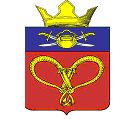 АДМИНИСТРАЦИЯНАГАВСКОГО СЕЛЬСКОГО ПОСЕЛЕНИЯКОТЕЛЬНИКОВСКОГО МУНИЦИПАЛЬНОГО РАЙОНАВОЛГОГРАДСКОЙ ОБЛАСТИПОСТАНОВЛЕНИЕ от 28.05.2019г           № 20 Об отмене постановления администрацииНагавского сельского поселения КотельниковскогоМуниципального района Волгоградской области от 24.10.2018 №42 «О создании общественного совета по делам несовершеннолетних и защите прав»    Руководствуясь  Федеральным Законом 131-ФЗ от 06.10.2003 «Об общих принципах местного самоуправления», Законом Волгоградской области от 25.07.2003 г. № 858 – ОД ( в редакции закона Волгоградской области от 02.10.2013 № 106 – ОД) «О комиссиях по делам несовершеннолетних и защите их прав», постановлением Правительства Волгоградской области от 24.02.2014 г № 92 – п,, Уставом Нагавского сельского поселения Котельниковского муниципального района Волгоградской области,постановляю:1. Признать утратившим силу постановление администрации Нагавского сельского поселения Котельниковского муниципального района Волгоградской области № 42 от 24.10.2018 «О создании общественного совета по делам несовершеннолетних и защите прав».4. Настоящее постановление подлежит  официальному обнародованию.Глава Нагавскогосельского поселения -                                 П.А.Алпатов